Место проведения:  Дылымская гимназия.Дата проведения:  4 октябрь 2019 годУчастники конкурса: 3-4 класс; 5-11 класс.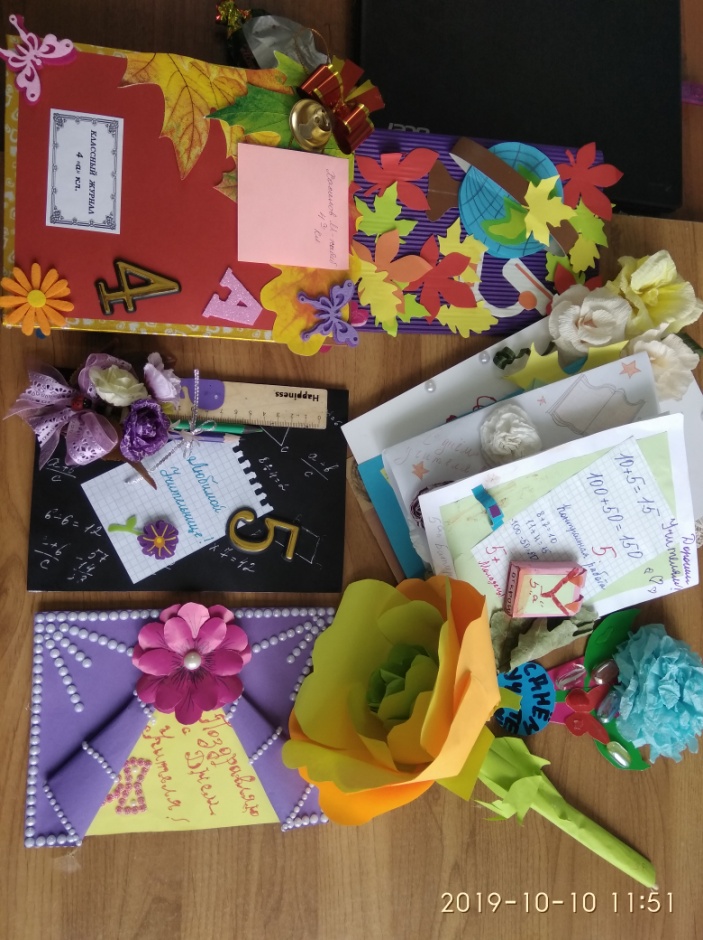 Цель конкурса: создания праздничного настроенияЗадачи конкурса:- стимулирование познавательной и творческой активности учащихся; - развитие эстетического воспитания;- развитие творческого потенциала учащихся;- расширение кругозора учащихся.С целью воспитания уважения и доброжелательного уважения к педагогу в Дылымской гимназии активистами РДШ «Новое поколение» провели конкурс открыток ко Дню учителя среди 3-4 и 5-11 классов. Все работы были представлены на выставке в торжественной линейке, посвященное празднику Дня учителя. Дети красочно и оригинально оформили открытки своими руками.  Места распределились следующим образом.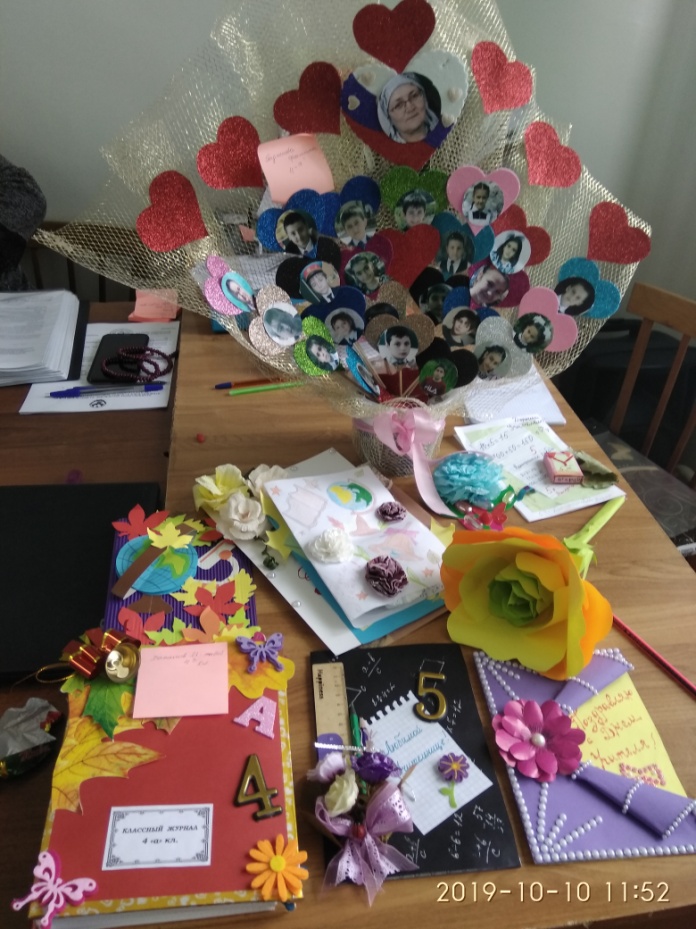 В номинации лучшая открытка «Любимому учителю»:1 место – Хайрулаев Аюб 4 «а» класс2 место – Султанбекова Аминат 4 «а» класс, Асадулаев Асадула 5 «б» класс3 место – Батирханова Мадина 5 «а» класс, Хадаева Хадижат 8 «а» классВ номинации коллаж «Любимому учителю»:1место – Хасинов Магомед 4 «а» класс2 место – Гаджиева Фатима 4 «а» класс3 место – Абдухамидова Дина 3 «б» класс, Абдубасиров Саид 3 «б» класс.Все победители были награждены на общешкольной линейке. Поздравляем всех победителей и желаем дальнейших успехов! 